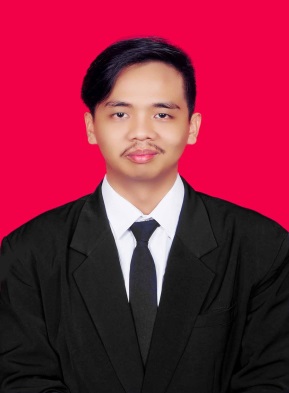 Nama			:    M. Alghozaly HidayatullahTempat, tanggal Lahir	:   Semarang, 17 Februari 1992 Jenis Kelamin 		:    Laki-laki
Umur			:    22 tahunTinggi, berat badan	:    165 cm, 65 kgAgama 		:    IslamAlamat			:   Jatisari Utara 02/ III Mijen SemarangStatus			:    Belum MenikahTelepon		:    (024) 70989792/ 082134779961Email			:    alghozaly92@gmail.com
Formal2000-2003	: SD Negeri Jatisari, Mijen - Semarang2003-2006	: SMP Negeri 23 Semarang, Mijen - Semarang2006-2009	: SMA Negeri 6 Semarang, Ronggolawe - Semarang2009-2014	: S1 Jurusan Teknologi Pendidikan UNNES, Sekaran - SemarangNon Formal2002		: Pelatihan Wartawan Yunior “Warior” Suara Merdeka2003		: Gabungan Silat Modern (GABSIMO), Semarang - Indonesia2005		: Bimbingan belajar Bahasa Inggris di Learning Centre Ngaliyan, Semarang2008		: Pelatihan Desain Web Fakultas Teknologi Informasi STIKUBANK Semarang
2012		: Seminar Nasional Pendidikan Fakultas Ilmu Pendidikan UNNES, Semarang
2004		: Anggota OSIS SMP Negeri 23 Semarang2009 		: Anggota FCMI Semarang2002		: Juara Umum Lomba Galang Tangkas IV SMAN 13 Semarang2007		: Juara Umum Logatama XI SMKN 7 Semarang2008		: Juara III Ajang Kreasi Pangan II HIMATETA Universitas SemarangKameraman dan Editor CMYKcrew – Design, Photography & Videography Rincian Pekerjaan:- Foto wedding/ prewedding/ personal/ event- Videography (video clip/ dokumenter/ company profile)- Design (produk/ abstrak) Tutor Bimbingan Belajar Privat “Rainbow Class” Mijen – SemarangRincian Pekerjaan: - Melakukan bimbingan belajar mata pelajaran IPA dan MatematikaPraktek Pengalaman Lapangan:Praktek di SMA Negeri 6 Semarang, Ronggolawe – SemarangPeriode	: Agustus – Oktober 2012Tujuan		: Mata Kuliah WajibPosisi		: Guru TIKRincian Pekerjaan:- Mengajar para siswa kelas XII SMAN 6 Semarang dalam mata pelajaran TIK4)  Pemilik Online Shop alensshop.com – Shop & Production (Video & Website)		Rincian Pekerjaan:     - Melakukan aktivitas penjualan secara online maupun offline produk jas hujan sepatu merk “Fun Cover” dan Coverbag merk “Covertas” serta menyediakan jasa video production dan website. Kemampuan Komputer:OfficeMs. WordMs. ExcelMs. Power PointGrafis & Video/ AudioAdobe PhotoshopCorel DrawPhotoscapeCorel Video Studio Cool Edit ProNetworkingWebsite & BlogKemampuan Bahasa & Tulisan:Menulis NarasiDeskripsiPersuasi				                                                    Hormat saya,					                                       M. Alghozaly Hidayatullah